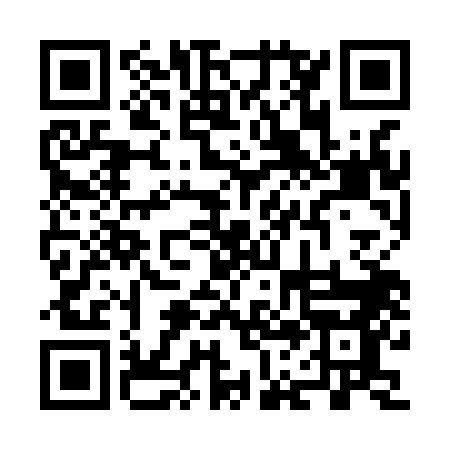 Ramadan times for Oberthurheim, GermanyMon 11 Mar 2024 - Wed 10 Apr 2024High Latitude Method: Angle Based RulePrayer Calculation Method: Muslim World LeagueAsar Calculation Method: ShafiPrayer times provided by https://www.salahtimes.comDateDayFajrSuhurSunriseDhuhrAsrIftarMaghribIsha11Mon4:534:536:3812:273:376:176:177:5612Tue4:514:516:3612:273:386:196:197:5713Wed4:494:496:3412:273:396:206:207:5914Thu4:474:476:3212:263:406:226:228:0115Fri4:454:456:3012:263:416:236:238:0216Sat4:424:426:2812:263:426:256:258:0417Sun4:404:406:2612:253:436:266:268:0618Mon4:384:386:2412:253:446:286:288:0719Tue4:354:356:2212:253:446:296:298:0920Wed4:334:336:1912:253:456:316:318:1121Thu4:314:316:1712:243:466:326:328:1222Fri4:284:286:1512:243:476:346:348:1423Sat4:264:266:1312:243:486:356:358:1624Sun4:244:246:1112:233:496:376:378:1825Mon4:214:216:0912:233:506:386:388:1926Tue4:194:196:0712:233:506:406:408:2127Wed4:164:166:0512:223:516:416:418:2328Thu4:144:146:0312:223:526:426:428:2529Fri4:124:126:0112:223:536:446:448:2630Sat4:094:095:5912:223:546:456:458:2831Sun5:075:076:561:214:547:477:479:301Mon5:045:046:541:214:557:487:489:322Tue5:025:026:521:214:567:507:509:343Wed4:594:596:501:204:577:517:519:364Thu4:574:576:481:204:577:537:539:385Fri4:544:546:461:204:587:547:549:406Sat4:524:526:441:204:597:567:569:427Sun4:494:496:421:194:597:577:579:438Mon4:464:466:401:195:007:597:599:459Tue4:444:446:381:195:018:008:009:4710Wed4:414:416:361:185:028:028:029:49